Publicado en Madrid el 27/03/2020 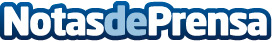 FranquiciasHoy.es consolida su liderazgo entre portales de franquiciawww.franquiciashoy.es se convierte en el portal líder de franquicias y de referencia para los emprendedores y los franquiciadoresDatos de contacto:Judith García-Cuevas Coordinadora de Marketing Franquiciashoy911 592 106Nota de prensa publicada en: https://www.notasdeprensa.es/franquiciashoy-es-consolida-su-liderazgo-entre Categorias: Nacional Franquicias Comunicación Marketing E-Commerce http://www.notasdeprensa.es